PÔLE ACTION SOCIALE ET CITOYENNETÉDirection Vie des QuartiersService Vie associativeAffaire suivie par : Réjane POIREYCourriel : rejane.poirey@besancon.frTél. 03.81.87.84.55Reçu par le service le Mairie de Besançon2 rue Mégevand25034 Besançon CedexTél. 03 81 61 50 50Fax 03 81 61 50 99www.besancon.fr 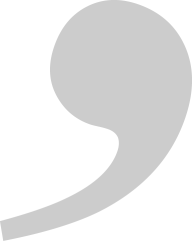 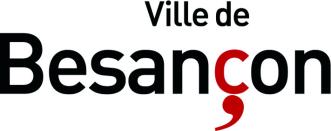 DOSSIER DE DEMANDE D’ACCOMPAGNEMENT A L’ORGANISATION D’UN EVENEMENTPréambule Tout au long de l’année, la Ville de Besançon voit ses rues, places, parcs... investis par des évènements divers. Face à la diversité et au nombre des événements organisés sur l’espace public, la Ville met en place un véritable dispositif d’accueil et d’accompagnement des organisateurs, piloté par les services, en fonction de la nature de l’évènement. Le service pilote devient alors l’interlocuteur unique de l’organisateur et l’accompagnera durant toutes ses démarches.Ce dossier est destiné aux évènements pilotés par le service Vie associative.Vérifiez le service pilots de votre évènement à l’aide du tableau ci-dessous :ProcédureOrganiser un événement se prévoit plusieurs mois à l'avance de sorte que les services municipaux puissent instruire et répondre aux différentes demandes d'accompagnement de l'organisateur.Afin que l'organisateur comprennent les raisons de ce délai, les démarches qui lui incombent et celles qui relèvent des services, il lui est demandé de prendre connaissance de la chronologie ci-dessous. En vert - actions à réaliser par l'organisateur / en bleu - actions à réaliser par le service Vie associative.La chronologie fixe le délai minimum des différentes étapes. Les évènements de grande envergure doivent être prévues dans un délai plus long (6 mois voire 1 an). Toute demande arrivée dans les services hors délai ne sera pas étudiée.1/ L’ORGANISATEUR Nom de la structure organisatrice : Adresse (siège social) : Mail de l’association : Président : Personne chargée du suivi de l’évènement : 2/ L’ÉVÈNEMENT Dénomination de l’évènement : Type d’évènement (plusieurs choix possibles):Vide-greniers Stands d’associations Projection plein air Repas  Spectacle  Bal Démonstration/compétition sportive Autre  - Préciser : Descriptif de l’évènement : Objectifs de l’évènement : Date(s) de l’évènement : le  ou du      au    Lieux :Espace public oui  non   -  Adresse : Espace privé oui  non    - Adresse : / Nom du propriétaire : Nombre de personnes attendues :Total : Maximum instant T : Préciser les horaires d’ouverture au public pour chaque jour : Implantation sur site (comprenant le montage et démontage) : du à .au  à .Nombre de bénévoles participant à l’organisation : 3/ DEMANDES LOGISTIQUESLes Services  de la Ville et du  Grand Besançon Métropole peuvent fournir une aide en logistique dans la limite de leurs moyens. Le service Vie associative se fera le relais auprès des services concernés. Aucun contact direct auprès des services ne peut être entrepris par l’organisateur.Le transport du matériel, éventuellement prêté, sera à la charge de l’organisateur.Certains de ces services sont payants. Il sera précisé leur coût dans le courrier de réponse adressé par le service Vie associative suite au dépôt de ce dossier.Pour communiquer sur votre évènement, vous pouvez contacter le magazine BVV : xavier.fantoli@besancon.fr et enregistrer votre évènement sur le site de l’Agenda Sortir : sortir.besancon.fr.4/ DEMANDE D’AUTORISATION DE VENTE AU DEBALLAGE ET DEBIT DE BOISSONSPour information, la catégorie 3 correspond aux boissons fermentées non distillées et vins doux naturels (vin, bière, cidre, poiré, hydromel), auxquelles sont joints les crèmes de cassis et les jus de fruits ou de légumes fermentés comportant 1,2 à 3 degrés d’alcool, vins de liqueur, apéritifs à base de vin et liqueurs de fraises, framboises, cassis ou cerises ne titrant pas plus de 18° d’alcool pur.La vente ou l’offre de boissons alcoolisées est soumise à réglementation. L’article L 3334-2 du Code de la Santé Publique permet aux « personnes » et aux « associations » d’ouvrir un débit de boissons temporaire de 1ère et 3ème catégorie à l’occasion d’une manifestation publique sous certaines conditions :- l’autorisation doit être demandée au Maire,- un délai minimum d’un mois est nécessaire au traitement de la demande,- les autorisations sont limitées à cinq par an pour les associations,- respecter le périmètre de protection du préfet (cf article l 3335-1 du Code de la Santé Publique et arrêté préfectoral en date du 5 juin 2013 ).Dérogations :- Les groupements sportifs affiliés à une fédération sportive peuvent bénéficier de 10 dérogations annuelles, et proposer ainsi à la vente, dans le cadre de leur activité sportive et dans l’enceinte des stades et gymnases, des boissons de 3ème catégorie. Ces autorisations sont d’une durée de 48 heures maximum chacune. La demande doit être sollicitée trois mois à l’avance.- Les organisateurs de manifestations à caractère agricole sont limités à 2 autorisations annuelles.- Les organisateurs de manifestations à caractère touristique sont limités à 4 autorisations annuelles, au bénéfice des stations classées et des communes touristiques.La déclaration préalable d’une vente au déballage Elle est à envoyer par courrier avec AR ou à déposer au guichet contre récépissé auprès de la Direction Sécurité et Tranquillité Publique – 2 rue Mégevand (entrée D) – 25034 BESANCON CEDEX.Rappel du délai : - 2 mois avant l’évènement sur le domaine public,- 15 jours avant l’évènement sur le domaine privé.Formulaire Cerfa n° 13939*01 à télécharger : https://www.formulaires.service-public.fr/gf/cerfa_13939.do5/ IMPACT SUR LA CIRCULATION ET LE STATIONNEMENTStationnement à interdire : oui  non Circulation à interdire : oui  non Descriptif des rues concernées et l’emplacement des places de stationnement : Perturbation du réseau GINKO à prévoir : oui  non  Lignes impactées : Période : Stationnement visiteurs -  descriptif : Stationnement exposants (dans le cas de vide-greniers) – descriptif : Accès de véhicules dans le périmètre de sécurité : 	oui  non  Numéro(s) d’immatriculation : Les services municipaux ne pourront pas intervenir sur un domaine privé pour règlementer la circulation ou le stationnement ni pour procéder à la mise en fourrière des véhicules. 6/ SECURISATION DE L’EVENEMENT Personne responsable de la Sécurité lors de l’évènement :Société de gardiennage : Nombre d’agents sécurité :  - Horaires de présence : Poste de secours prévu : oui  non  - Nom et descriptif : Présence de la Police municipale souhaitée : oui  non  Descriptif du dispositif de sécurisation des lieux envisagé : Descriptif de structures installées sur site :  Préciser le mode d’ancrage / lestage au sol : Assurance compagnie : N° Contrat d’assurance : Joindre un plan de l’occupation du domaine public en matérialisant l’implantation des :stands, scène, etc.barrières, voitures bloquant des rues, poste de secours, accès public, accès secours, parking,tout autre élément utile.Nature de l'évènementService piloteCitoyennetéLoisirsJeunesseAnimation de quartier y compris vide-greniersQuartier Battant : Maison de quartier Bains DouchesCitoyennetéLoisirsJeunesseAnimation de quartier y compris vide-greniersQuartier Grette-Butte : Maison de quartier Grette-ButteCitoyennetéLoisirsJeunesseAnimation de quartier y compris vide-greniersPlanoise : Maison de quartier Nelson MandelaCitoyennetéLoisirsJeunesseAnimation de quartier y compris vide-greniersMontrapon Fontaine-Ecu : Maison de quartier Montrapon Fontaine-EcuCitoyennetéLoisirsJeunesseAnimation de quartier y compris vide-greniersAutres secteurs de la Ville : Service Vie associativeCultureDirection Action CulturelleSportDirection des SportsSolidarité internationale / HumanitaireService Relations internationalesPolitiqueRelations publiquesCommémorations militaires et protocolairesRelations publiquesCulteRelations publiquesMonde étudiantService Enseignement supérieurFête d'écoleDirection de l'éducationLutte contre les discriminationsMission lutte contre les discriminationsSocialCCASSantéDirection Hygiène SantéEnvironnement Direction de la Biodiversité et Espaces vertsDéveloppement durableMission Développement durableAnimation commerciale de grande envergureDirection CommerceArtisanat d'ArtDirection CommerceMarché et foireDirection Sécurité et tranquillité publiqueManège et fête foraineDirection Sécurité et tranquillité publiqueAutre manifestation commerciale (hors vide-greniers)Direction Sécurité et tranquillité publiqueDélai minimumDémarchesJ – 4 mois Envoi de ce formulaire par l'organisateur au service Vie associative vieassociative@besancon.fr.Entre J – 4 mois et J – 3 moisInstruction par le service Vie associative des besoins formulés par l'organisateur : 
- vérification de la disponibilité de l’espace public par le service Vie associative.
- présentation de la demande d'accompagnement par le service Vie associative à l’élu(e) référent(e).
- sollicitation des services prestataires par le service Vie associative.Entre J – 3 mois et J - 2 mois Réponse des services prestataires au service Vie associative.
Courrier de réponse du service Vie associative à l'organisateur sur les modalités d'accompagnement de la collectivité.J – 2 mois Transmission par l'organisateur au service Vie associative- de l'attestation d'assurance Responsabilité civile,- de ce dossier de demande modifié, suite aux retours du service Vie associative. Ce document servira alors de dossier Vigipirate. Il sera transmis par le service Vie associative à la Direction Prévention des risques urbains (DPRU).
Dépôt de la demande d’autorisation de vente au déballage par l'organisateur, si l'événement est sur l’espace public, avec AR ou contre récépissé auprès de la Direction Sécurité et tranquillité publique (DSTP) 2D rue Mégevand.J –  15 joursContact téléphonique de l'organisateur auprès des services : 
- Manutention pour fixer le RDV de retrait de matériel, 
- Voirie pour fixer un RDV de retrait des panneaux d'interdiction de stationner,
- Biodiversité pour fixer un RDV pour l'état des lieux des espaces verts, si l'évènement a lieu dans un parc ou en forêt. Les coordonnées de ces services seront transmises par le Service Vie associative.Dépôt de la demande d’autorisation de vente au déballage par l'organisateur, si l'événement est sur l’espace privé, avec AR ou contre récépissé auprès de la Direction Sécurité et tranquillité publique (DSTP) 2D rue Mégevand.J – 8 joursPose de panneaux et arrêtés de voirie, par l'organisateur, pour informer d'une modification du trafic ou d'une interdiction de stationner (en-dessous de ce délai, la fourrière n’interviendra pas pour enlever les véhicules gênants). J – 1 ou 2 joursRetrait du matériel, par l'organisateur, auprès du service Manutention.
Etat des lieux des espaces verts par la Direction Biodiversité, en présence de l'organisateur.JPose de panneaux de déviation par le service Voirie infrastructure.
Evénement
Nettoyage de l'espace public par l'organisateur.J + 1 ou 2 joursRetour du matériel, par l'organisateur, au service Manutention.J + 2 ou 3 joursContact de l'organisateur, auprès du service Vie associative, pour dresser un premier bilan de la manifestation (points positifs, problèmes rencontrés).NOM PrénomFonction dans l’associationTéléphone portableMailDans le cas de vide-greniers Nombre d’exposants :   Linéaire de vente :  mètres.Matériel souhaitéMatériel souhaitéQuantitéTablesTablesChaisesChaisesBancsBancsScèneScène m² Grille expoGrille expoPoubelle grise750 litresoui  non Poubelle grise1 100 litresoui  non Poubelle jaune recyclable750 litresoui  non Poubelle jaune recyclable1 100 litresoui  non Eau Eau oui  non Demande de coffret électrique :oui  non si oui, un extincteur à gaz carbonique est obligatoire. Demandez-vous le prêt à la Ville ? oui non Si non, confirmez-vous en avoir en votre possession ?oui non Demande de coffret électrique :oui  non si oui, un extincteur à gaz carbonique est obligatoire. Demandez-vous le prêt à la Ville ? oui non Si non, confirmez-vous en avoir en votre possession ?oui non Liste du matériel nécessitant un raccordement électrique :- ------ --Barrières Barrières  mètresVitabrisVitabrisCalicotsModification de texteoui  non CalicotsFabricationoui  non CalicotsRéservation d’emplacement pour affichage sur l’espace public uniquement par téléphone : 03.81.61.50.65.Quotas : deux semaines sur un emplacement ou une semaine sur deux emplacementsRéservation d’emplacement pour affichage sur l’espace public uniquement par téléphone : 03.81.61.50.65.Quotas : deux semaines sur un emplacement ou une semaine sur deux emplacementsImpressionsJoindre le(s) document(s) en pdfFlyersImpressionsJoindre le(s) document(s) en pdfAffichesRepas sur tableoui  non Payant : oui  non Point chaud oui  non Payant : oui  non Buvette sans alcooloui  non Payant : oui  non Buvette avec alcool (catégorie 3 max)oui  non Payant : oui  non NOM PrénomFonction dans l’associationTéléphone portable